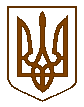 Баришівська селищна рада                                                                                                                                Броварського районуКиївської областіVIII скликанняР І Ш Е Н Н Я 26.03.2021                                                                                            № проєктПро затвердження Програми соціально-економічного та культурного розвитку населених пунктів Баришівської селищної ради на 2021 рік            Керуючись ст. 143 Конституції України, Законами України «Про місцеве самоврядування в Україні», «Про державне прогнозування та розроблення програм економічного і соціального розвитку України», «Про стратегічну екологічну оцінку», постановою Кабінету Міністрів України від 26.04.2003  № 621 «Про розроблення прогнозних і програмних документів економічного і соціального розвитку та складання проектів Бюджетної декларації та державного бюджету» (із змінами), з метою забезпечення комплексного соціально-економічного та культурного розвитку населених пунктів Баришівської селищної ради, підвищення ефективності використання економічного потенціалу та функціонування соціальної сфери для покращення якості життя населення, враховуючи основні положення Стратегії розвитку Баришівської селищної об’єднаної територіальної на 2020-2027 роки, затвердженої рішенням Баришівської селищної ради від 21.09.2020  № 1452-32-07, заслухавши та обговоривши проєкт Програми соціально-економічного та культурного розвитку населених пунктів Баришівської селищної ради на 2021 рік ( далі – Програма ), селищна рада вирішила:Затвердити Програму соціально-економічного та культурного розвитку населених пунктів Баришівської селищної ради на 2021 рік (додається).Виконавчому комітету, виконавчим органам селищної ради забезпечити виконання заходів, визначених Програмою соціально-економічного та культурного розвитку населених пунктів Баришівської селищної ради               на 2021 рік. Рекомендувати керівникам підприємств, установ, організацій, які здійснюють діяльність на території Баришівської селищної ради відповідно до повноважень сприяти розвитку соціально-економічної, культурної сфери та розвитку інфраструктури територіальної громади.Відділу фінансів управління фінансів та економічного розвитку Баришівської селищної ради виходячи з можливостей дохідної частини бюджету, забезпечити належне фінансування заходів Програми. Основним координатором виконання Програми визначити управління фінансів та економічного розвитку.Координатору виконання Програми:тримати на контролі виконання основних показників Програми соціально-економічного та культурного розвитку населених пунктів Баришівської селищної ради на 2021 рік; звітувати селищній раді про хід виконання заходів Програми щокварталу.Оприлюднити  рішення  на  офіційному  сайті Баришівської селищної  ради.  Контроль за виконанням рішення покласти на постійні комісії селищної ради.Селищний голова                                                 Олександр ВАРЕНІЧЕНКО